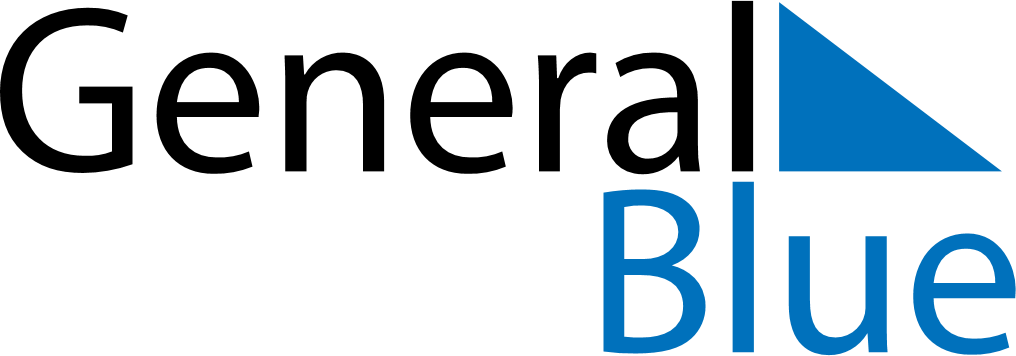 January 2024January 2024January 2024January 2024January 2024January 2024Insjon, Vaesterbotten, SwedenInsjon, Vaesterbotten, SwedenInsjon, Vaesterbotten, SwedenInsjon, Vaesterbotten, SwedenInsjon, Vaesterbotten, SwedenInsjon, Vaesterbotten, SwedenSunday Monday Tuesday Wednesday Thursday Friday Saturday 1 2 3 4 5 6 Sunrise: 9:46 AM Sunset: 1:59 PM Daylight: 4 hours and 12 minutes. Sunrise: 9:45 AM Sunset: 2:01 PM Daylight: 4 hours and 15 minutes. Sunrise: 9:44 AM Sunset: 2:03 PM Daylight: 4 hours and 18 minutes. Sunrise: 9:43 AM Sunset: 2:05 PM Daylight: 4 hours and 22 minutes. Sunrise: 9:41 AM Sunset: 2:08 PM Daylight: 4 hours and 26 minutes. Sunrise: 9:40 AM Sunset: 2:10 PM Daylight: 4 hours and 29 minutes. 7 8 9 10 11 12 13 Sunrise: 9:38 AM Sunset: 2:12 PM Daylight: 4 hours and 34 minutes. Sunrise: 9:37 AM Sunset: 2:15 PM Daylight: 4 hours and 38 minutes. Sunrise: 9:35 AM Sunset: 2:18 PM Daylight: 4 hours and 42 minutes. Sunrise: 9:33 AM Sunset: 2:20 PM Daylight: 4 hours and 47 minutes. Sunrise: 9:31 AM Sunset: 2:23 PM Daylight: 4 hours and 52 minutes. Sunrise: 9:29 AM Sunset: 2:26 PM Daylight: 4 hours and 57 minutes. Sunrise: 9:27 AM Sunset: 2:29 PM Daylight: 5 hours and 2 minutes. 14 15 16 17 18 19 20 Sunrise: 9:24 AM Sunset: 2:32 PM Daylight: 5 hours and 7 minutes. Sunrise: 9:22 AM Sunset: 2:35 PM Daylight: 5 hours and 13 minutes. Sunrise: 9:20 AM Sunset: 2:38 PM Daylight: 5 hours and 18 minutes. Sunrise: 9:17 AM Sunset: 2:41 PM Daylight: 5 hours and 24 minutes. Sunrise: 9:15 AM Sunset: 2:45 PM Daylight: 5 hours and 29 minutes. Sunrise: 9:12 AM Sunset: 2:48 PM Daylight: 5 hours and 35 minutes. Sunrise: 9:10 AM Sunset: 2:51 PM Daylight: 5 hours and 41 minutes. 21 22 23 24 25 26 27 Sunrise: 9:07 AM Sunset: 2:54 PM Daylight: 5 hours and 47 minutes. Sunrise: 9:04 AM Sunset: 2:58 PM Daylight: 5 hours and 53 minutes. Sunrise: 9:01 AM Sunset: 3:01 PM Daylight: 5 hours and 59 minutes. Sunrise: 8:59 AM Sunset: 3:04 PM Daylight: 6 hours and 5 minutes. Sunrise: 8:56 AM Sunset: 3:08 PM Daylight: 6 hours and 11 minutes. Sunrise: 8:53 AM Sunset: 3:11 PM Daylight: 6 hours and 18 minutes. Sunrise: 8:50 AM Sunset: 3:14 PM Daylight: 6 hours and 24 minutes. 28 29 30 31 Sunrise: 8:47 AM Sunset: 3:18 PM Daylight: 6 hours and 30 minutes. Sunrise: 8:44 AM Sunset: 3:21 PM Daylight: 6 hours and 37 minutes. Sunrise: 8:41 AM Sunset: 3:24 PM Daylight: 6 hours and 43 minutes. Sunrise: 8:38 AM Sunset: 3:28 PM Daylight: 6 hours and 49 minutes. 